Муниципальное бюджетное общеобразовательное учреждение «Средняя общеобразовательная школа №3» г.Чебоксары Чувашской Республики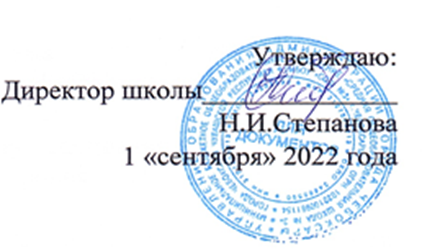 План работыучителей – наставников с молодыми педагогами   на 2022-2023 учебный год	2022 г.Цель: научно-методическое сопровождение деятельности начинающего педагога, повышения их профессионального мастерства, раскрытия индивидуальных педагогических способностей, формирования потребности в постоянном саморазвитии и самосовершенствовании.Задачи:дифференцированно и целенаправленно планировать методическую работу на основе выявленных потенциальных возможностей начинающего педагога;повышать профессиональный уровень молодого педагога с учетом его потребностей, затруднений, достижений;развивать творческий потенциал начинающего педагога, мотивировать его участие в инновационной деятельности; проследить динамику развития профессиональной деятельности молодого педагога;повышать продуктивность работы начинающего педагога и результативность учебно-воспитательного процесса в образовательном учреждении;создать условия для удовлетворения запросов по самообразованию молодого педагогаОбщие сведенияПлан работыОжидаемые результаты:адаптация начинающегося педагога в ОУ;активизации практических, индивидуальных, самостоятельных навыков преподавания;повышению профессиональной компетентности молодого педагога в вопросах педагогики и психологии; 4)обеспечению непрерывного совершенствования качества преподавания;совершенствованию методов работы по развитию творческой и самостоятельной деятельности обучающихся;использованию в работе начинающих педагогов новых педагогических технологийвладение нормативно-правовыми документами в области образованиядинамика роста успеваемости в классах, где работает молодой педагогвладение эффективными методами и приемами, технологиями при организации урока.Ф.И.О. (полное) молодого педагогаКакое учебное заведение закончилСпециальность по дипломуОсновной предмет по должностиФ.И.О. (полное) наставникаСтаж работы наставникаКатегория наставникаПредмет, который ведет наставник (должность)Андреев Сергей ВладимировичЧГПУ им.И.Я.Яковлеваучитель истории история Павлова Алевтина Александровна28перваяисторияАлексеева Оксана ВладиславовнаЧГПУ им.И.Я.Яковлеваучитель родного (чувашского) и русского языканачальные классыФадеева Ольга Ивановна20перваяначальные классыСилерова Екатерина АлександровнаЧГПУ им.И.Я.Яковлеваучитель русского языка и литературырусский язык и литератураФилиппова Нина Мироновна40перваярусский язык и литератураКузнецова Мария ЮрьевнаЧГПУ им.И.Я.Яковлеваучитель английского языкаанглийский языкРоманова Светлана Николаевна33высшаяиностранный языкИванова Анастасия АлексеевнаЧГУ им.И.Н.УльяновахимияхимияАндреева Надежда Александровна28перваябиологияИванова Дарья ЛьвовнаЧПК им Никольскогоучитель начальных классовначальные классыМостякова Маргарита Александровна26высшаяначальные классыКозлова Кристина ЮрьевнаЧГПУ им.И.Я.Яковлеваучитель родного (чувашского) и русского языкарусский язык и литератураКузнецова Светлана Владимировна32перваярусский язык и литератураТимофеева Наталья ВалерьевнаКузнецова Людмила Николаевна27перваяматематикаНазарчук Вера ЮрьевнаЧГУ им.И.Н.Ульяноваэкономическая безопасностьАхмедеева Мария Николаевна43не имеетматематикаСодержание мероприятийСодержание мероприятийСодержание мероприятийФормы и методыСрок исполненияКонтрольРабота по предметуРабота по самообразованию/повышение квалификацииРабота с нормативной документациейФормы и методыСрок исполненияКонтрольИзучение ФГОС НОО, рабочих программ по предметам, календарно- тематического планирования,Оказание помощи в разработке поурочных планов.Практикум  «Формирование УУД» 4.Взаимопосещениеуроков с последующим анализом.Выбор темы по самообразованию.Изучение нормативно – правовой базы школы (должностная инструкция учителя, календарный учебный график, учебный план, ООП НОО, план работы школы на 2022 - 2023 уч.год, документы строгой отчетности),Практическое занятие «Ведение школьной документации» (классный журнал, журналы инструктажей, ученические тетради, дневники, электронный журнал)»Наставничество, самообразование, посещение уроков.СентябрьОктябрьКонтроль ведения журнала, полнотой выполнения рабочих программ, контроль качества составления поурочных планов.Помощь в овладении умением ставить цели урока и соотносить их с результатом достижения обучающихся, достигнутых в ходе урокаКруглый стол:Изучение нормативно – правовой базы школы (должностная инструкция учителя, календарный учебный график, учебный план, ООП НОО, план работы школы на 2022 - 2023 уч.год, документы строгой отчетности),Практическое занятие «Ведение школьной документации» (классный журнал, журналы инструктажей, ученические тетради, дневники, электронный журнал)»«Основные проблемыИзучение нормативно – правовой базы школы (должностная инструкция учителя, календарный учебный график, учебный план, ООП НОО, план работы школы на 2022 - 2023 уч.год, документы строгой отчетности),Практическое занятие «Ведение школьной документации» (классный журнал, журналы инструктажей, ученические тетради, дневники, электронный журнал)»молодого учителя»Изучение нормативно – правовой базы школы (должностная инструкция учителя, календарный учебный график, учебный план, ООП НОО, план работы школы на 2022 - 2023 уч.год, документы строгой отчетности),Практическое занятие «Ведение школьной документации» (классный журнал, журналы инструктажей, ученические тетради, дневники, электронный журнал)»Пополнение методической копилки дидактическими материалами.Изучение вопроса«Проблемы дисциплины на уроке».Изучение нормативно – правовой базы школы (должностная инструкция учителя, календарный учебный график, учебный план, ООП НОО, план работы школы на 2022 - 2023 уч.год, документы строгой отчетности),Практическое занятие «Ведение школьной документации» (классный журнал, журналы инструктажей, ученические тетради, дневники, электронный журнал)»Диагностика профессиональных затруднений молодого специалиста.Посещение уроков, оказание методической помощи.Оказание помощи в выборе методической темы по самообразованию.Практикум«Требования к анализу урока и деятельности учителя на уроке. Типы, виды, формы урока».Изучение работы молодого специалиста со слабоуспевающимиучащимися.Изучение психолого- педагогической литературы по проблеме самообразования Участие в работе региональных вебинаров для молодых педагоговИзучение документации об организации внеурочнойдеятельности.Практикум:«Обучение составлению отчетности по окончанию четверти»Наставничество, самообразование, посещение уроков.НоябрьКонтроль качества составления поурочных планов, выполнение рабочих программНеделя открытых уроковИзучение «Памятки молодому педагогу»Занятие:«Современный урок и его организация.Использование современных педагогических технологий».Оказание помощи в подготовке и проведении уроков в соответствии с требованиями ФГОС. 3.Планирование уроков. Система их проверки и работа над ошибками 4.Организация работыВключение молодых специалистов в работу РМО Выступления на МО1.Изучение положения о текущем и итоговом контроле за знаниями обучающихсяНаставничество, самообразование, посещение уроков.ДекабрьКонтроль качества составления поурочных планов, посещение уроков, занятий по внеурочной деятельности, внеклассных мероприятий.на уроке с различнымикатегориямиобучающихся.5.Неделя открытыхзанятий по внеурочнойдеятельности1.Беседа:«Индивидуальный подход в организации спортивнойдеятельности» 2.Практикум «Формы и методы работы на уроке физической культуры в начальных классах».3. Оказание помощи в подготовке и проведении уроков в соответствии стребованиями ФГОС НООВключение молодых педагогов в работу МОУчастие в региональных вебинарах1.Составление аналитическихсправок.Наставничество, самообразование, посещение уроков.ЯнварьПроверка выполнения программы. Посещение уроков, занятий по внеурочной деятельности. Контроль ведения школьной документации.4.Владение приемами поддержания дисциплины обучающихся на уроке и активизации вниманияна разных этапах урока.Анализ и самоанализ урокаСовместная с наставником разработка планов-конспектов уроков по теме, занятий по внеурочнойдеятельности, внеклассного мероприятия.1.Занятие «Методы активизации познавательнойИзучение документов по ФГОС.Наставничество, самообразование, посещениеФевральПосещение уроков.Контрольдеятельности учащихся»Практикум:«Организация работы с мотивированными и неуспевающими учащимися»Оказание помощи в подготовке и проведении уроков в соответствии с требованиями ФГОС. 4.Наблюдение зауроков.ведения школьной документации.коммуникативнымповедением молодогоспециалиста.Оказание помощи в подготовке и проведении открытого урока.Анализ портфолио наставника. Ознакомление с требованиями и вариантами оформления профессионального портфолио.Внедрение результатовдеятельности по самообразованию в практику своей работыИзучение нормативных документов школы по ведению профессионального портфолио педагогаНаставничество, самообразование, посещение уроков.МартПосещение уроков.Контроль ведения школьной документации.Контроль ведения портфолиоИспользование новых педагогических технологий.Анкетирование навыявлениепрофессиональныхзатруднений,определение степеникомфортности учителя вколлективеВыступление молодого специалиста на РМО. Методическая выставка достижений учителя.Внедрение молодым педагогом результатов деятельности по самообразованию в практику своей работы 3.Анкетирование:«Профессиональные затруднения».Анкетирование: Оценка собственного квалификационного уровня молодым педагогом» 4.Посещение уроков молодых педагогов с целью оказанияметодической помощи.Отчет молодых педагогов о работе по самообразованиюНаставничество, самообразование, посещение уроков.АпрельПосещение уроков.Контроль ведения школьной документации(дневники, тетради)1.Подведение итогов работы за год..Отчет о результатахнаставническойНаставничествоМайСобеседование по итогам года(успеваемость,2.Подготовка характеристики молодого педагога.работы.качество, выполнение программы)Совместная подготовка и отбор дидактического материала для уроков и занятийСовместная разработка планов- конспектов уроков по теме, занятий по внеурочнойдеятельности, внеклассного мероприятияИзучение методической литературы по образовательным предметам.Взаимопосещение уроков и занятий по внеурочнойдеятельности и их последующий подробный анализУчастие молодых педагогов в общешкольных мероприятиях, семинарах, совещаниях и т. д.Беседы с молодыми педагогами по определенным разделам педагогики, научному содержанию предмета, частной методике преподаванияКонсультации по частным вопросам методики преподавания и проведения внеклассныхмероприятийПостоянно